Le responsable de l'équipe certifie sur l'honneur l'exactitude des renseignements(*)   Ordre de jeu	(**)   C = Capitaine,  F = FémininesCoordonnées du correspondant Bowling de l'entreprise :Engagements : 	48,00 € par équipe   ( parties à la charge des joueur(se)s / 3,20 € par partie  )Chèque à libeller à l'ordre de la :			Ligue Régionale PACA	COUPE de FRANCE 2016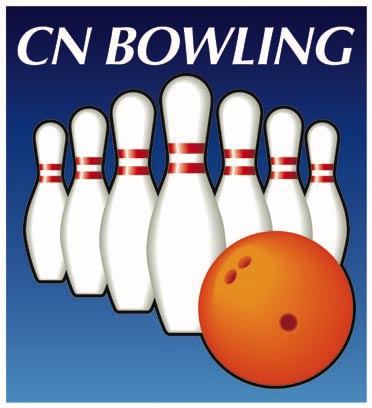 « Bernard FOURET »BOWLING SPORT ENTREPRISE	COUPE de FRANCE 2016« Bernard FOURET »BOWLING SPORT ENTREPRISE	COUPE de FRANCE 2016« Bernard FOURET »BOWLING SPORT ENTREPRISEBULLETIN D'ENGAGEMENT - TRIPLETTEBULLETIN D'ENGAGEMENT - TRIPLETTEBULLETIN D'ENGAGEMENT - TRIPLETTEDATE LIMITE D'INSCRIPTION :   8 mai 2016DATE LIMITE D'INSCRIPTION :   8 mai 2016DATE LIMITE D'INSCRIPTION :   8 mai 2016Entreprise :police nationale P.A.C.A. (MINISTERE DE l'interieur)police nationale P.A.C.A. (MINISTERE DE l'interieur)Ville :Région : pacapacaPhase régionale :bandol 21 mai 2016Phase nationale :CHAMBERY2 et 3 juillet 2016RéservéComité National BowlingRéservéComité National BowlingRéservéLigue RégionaleRéservéLigue RégionaleInter RégionsFinale NationaleJoueur(*)(**)N°LicenceNOM et PRENOMMoyenneRégionHCPHCPHCP1140105984 0105984GOHIN CYRIL2F950080634darre nOELLE3c950041267DARRE Jean-PAUL     4140105985gohin Thomas5TOTAL00Nom :DARRE     Prénom :Jean-PaulAdresse :150, Avenue de Provence - "L'Avant-Scène" - Entrée Mistral150, Avenue de Provence - "L'Avant-Scène" - Entrée Mistral150, Avenue de Provence - "L'Avant-Scène" - Entrée MistralCode postal :83600Ville :frejusTél. Dom. :0483091968     Mobile :0616957016E-mail :jpdarre@sfr.frjpdarre@sfr.frjpdarre@sfr.frFait à :FREJUSle :26/04/2016Les engagements sont à retournerMrCAMPANA Richardà votre délégué(e) régional(e) :Adresse20 av des Borromées - bt W 13012 MarseilleTéléphoneMobile06 01 80 47 28E-MailCampana.richard@neuf.fr